П О С Т А Н О В Л Е Н И Е                                                  от  18.09. 2020   №  592  -пс. КалининоО предоставлении  разрешенияна отклонение от предельных параметров разрешенного строительстваВ соответствии со ст. 40 Градостроительного кодекса Российской Федерации, на основании заключения об итогах проведения публичных слушаний от 17.09.2020г. по вопросу «Предоставление разрешения на отклонение от предельных параметров разрешенного строительства, реконструкции объектов капитального строительства», администрация Калининского сельсовета ПОСТАНОВЛЯЕТ:1.Предоставить разрешения на отклонение от предельных параметров разрешенного строительства, реконструкции объектов капитального строительства  для земельных участков, расположенных по адресам:   - Российская Федерация, Республика Хакасия, Усть-Абаканский муниципальный район, сельское поселение Калининский сельсовет, село Калинино, улица Кукурузная,31, площадью 1498 кв.м, кадастровый номер 19:10:050161:194, вид разрешенного использования – закрепляется в качестве садового, расстояние от фронтальной границы земельного участка до жилого дома – 0 м,- Российская Федерация, Республика Хакасия, Усть-Абаканский муниципальный район, сельское поселение Калининский сельсовет, село Калинино, улица Дивная,37, площадью1500 кв.м, кадастровый номер 19:10:050306:855, вид разрешенного использования- для индивидуального жилищного строительства, расстояние от фронтальной границы земельного участка до жилого дома - 4,6 и  4,75 м, расстояние от боковой границы земельного участка со стороны ул.Дивная,35 до жилого дома 1,0 и 1,3 м,- Республика Хакасия, Усть-Абаканский район, с.Калинино, ул.Сурикова,28, площадью 1561 кв.м, кадастровый номер 19:10:050157:33, вид разрешенного использования- под индивидуальное строительство жилого дома, расстояние от фронтальной границы земельного участка до жилого дома – 0м, расстояние от боковой границы земельного участка со стороны земельного участка ул.Сурикова,30 до жилого дома – 1,05 и 1,2 м. 2. Опубликовать заключение об итогах проведения публичных слушаний в газете  «Усть-Абаканские известия» и разместить на официальном сайте в сети «Интернет».Глава Калининского  сельсовета                                                        И.А.Сажин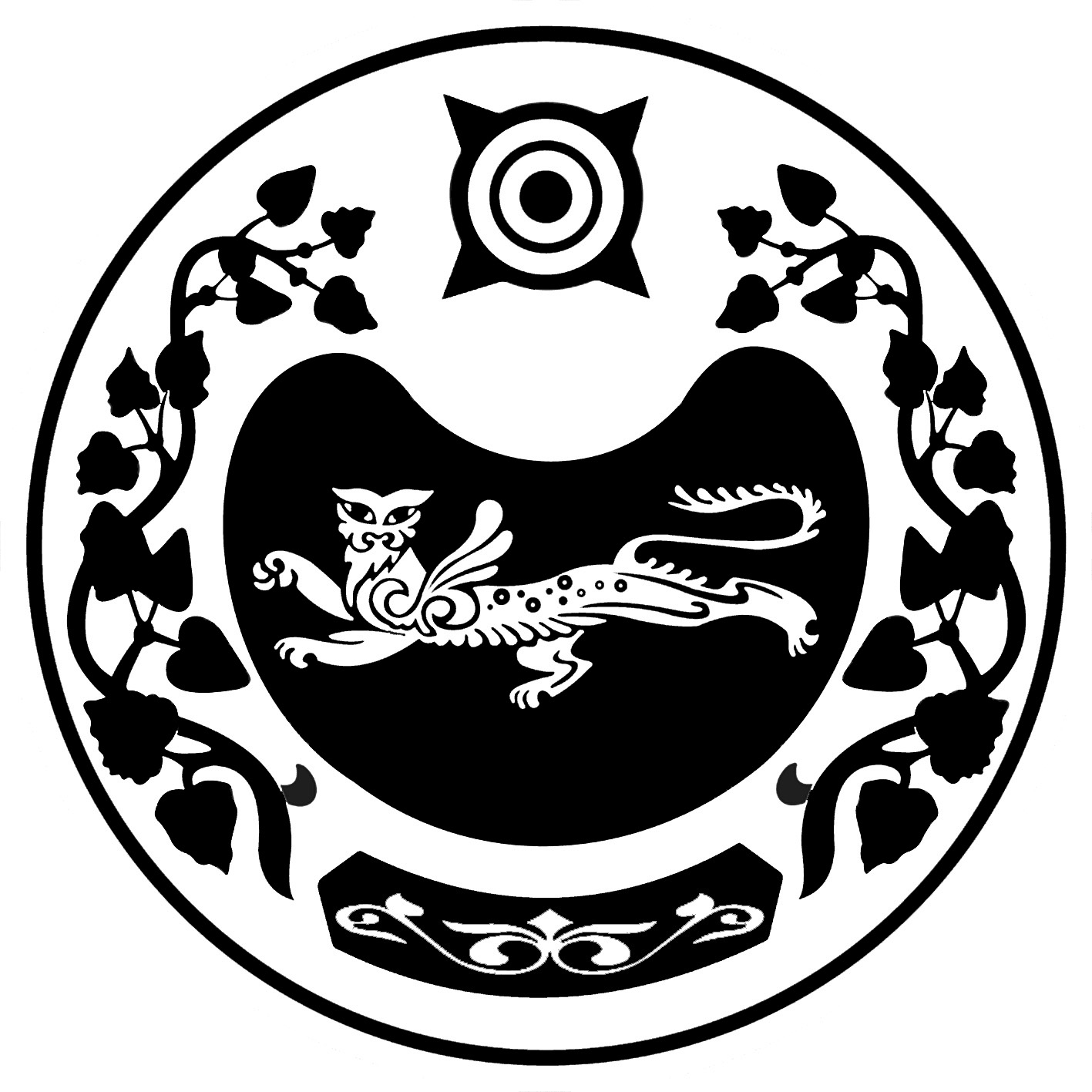 РОССИЯ ФЕДЕРАЦИЯЗЫХАКАС РЕСПУБЛИКААFБАН ПИЛТIРI  АЙМААТАЗОБА ПИЛТIРI ААЛ  ЧÖБIНIҢУСТАF ПАСТААРОССИЙСКАЯ ФЕДЕРАЦИЯРЕСПУБЛИКА ХАКАСИЯУСТЬ-АБАКАНСКИЙ РАЙОН	       АДМИНИСТРАЦИЯКАЛИНИНСКОГО СЕЛЬСОВЕТА